Méditation pour le dimanche 17 janvier 2021 – 2ème dimanche du Temps OrdinaireChers amis,Plutôt que de vous laisser ce dimanche mon homélie, je préfère vous inviter à méditer cette préface (4ème des dimanches ordinaires) et la prière eucharistique pour les circonstances particulières, en écho à la Parole de Dieu que l’Eglise nous invite à accueillir aujourd’hui.Saint Dimanche et heureuse semaine.Votre Abbé, JérômeVraiment, il est juste et bon de te rendre gloire,de t´offrir notre action de grâcetoujours et en tout lieu,à toi, Dieu fidèle, Père des miséricordes.Car tu nous as donné ton Fils,Jésus, le Christ, notre Seigneur et notre frère.Il a manifesté son amourpour les petits et les pauvres,les malades et les pécheurs;il s´est fait le prochaindes opprimés et des affligés.Sa parole et ses actes ont annoncé au mondeque tu es vraiment un Pèreet que tu prends soin de tous tes enfants.C´est pourquoi, avec les anges et tous les saints,nous te louons, nous te bénissons,nous chantons l´hymne de ta gloireet sans fin nous proclamons : 
Saint, Saint, Saint, le Seigneur …Vraiment, tu es saint et digne de louange,Dieu qui aimes tes enfants,toi qui es toujours avec euxsur les chemins de cette vie.Vraiment, ton Fils, Jésus, est béni,lui qui se tient au milieu de nous,quand nous sommes réunis en son nom:comme autrefois pour ses disciples,il nous ouvre les Écritures et nous partage le pain.Maintenant donc, Père de toute grâce,nous t´en prions, envoie ton Esprit Saintafin qu´il sanctifie nos offrandes:que ce pain et ce vin deviennent pour nousle corps et le sang du Christ, notre Seigneur. 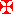 La veille de sa passion, la nuit de la dernière Cène,il prit le pain, il rendit grâce, il le rompit et le donna à ses disciples, en disant:«Prenez, et mangez-en tous : ceci est mon corps livré pour vous.»De même, à la fin du repas,il prit la coupe; de nouveau il rendit grâce,et la donna à ses disciples, en disant: «Prenez, et buvez-en tous, car ceci est la coupe de mon sang,le sang de l´Alliance nouvelle et éternelle,qui sera versé pour vous et pour la multitudeen rémission des péchés.Vous ferez cela, en mémoire de moi. »Voilà pourquoi, Père très saint,faisant ici mémoire de ton Fils,le Christ, notre Sauveur,que tu as conduit,par la passion et la mort sur la croix,à la gloire de la résurrectionpour qu´il siège à ta droite,nous annonçons ton œuvre de grâcejusqu´au jour où il viendra,et nous t´offrons le pain de la vieet la coupe de bénédiction.Regarde avec bonté, Seigneur, l´offrande de ton Églisequi te présente par nos mainsce qu´elle a reçu de toi,le sacrifice de louange, la Pâque du Christ.Que la force de ton Espritfasse de nous, dès maintenant et pour toujours,les membres de ton Fils ressuscité,par notre communion à son corps et à son sang.Seigneur, fais grandir ton Église 
dans la foi et la charité,en union avec le pape François et notre évêque Hubert,avec l´ensemble des évêques, les prêtres, les diacres et tout le peuple qui t´appartient.Ouvre nos yeux à toute détresse,inspire-nous la parole et le gestequi conviennent pour soutenir notre prochaindans la peine ou dans l´épreuve;donne-nous de le servir avec un cœur sincèreselon l´exemple et la parole du Christ lui-même.Fais de ton Égliseun lieu de vérité et de liberté,de justice et de paix,pour que l´humanité tout entièrerenaisse à l´espérance.Souviens-toi de nos frères et de nos sœursqui se sont endormis dans la paix du Christ,et de tous les morts dont toi seul connais la foi:donne-leur de contempler la clarté de ton visageet conduis-les, par la résurrection,à la plénitude de la vie.Et lorsque prendra fin notre pèlerinage sur la terre,accueille-nous dans la demeureoù nous vivrons près de toi pour toujours.En union avec la Vierge Marie,la bienheureuse Mère de Dieu,avec saint Joseph, son époux, les Apôtres, les martyrs, et tous les saints du ciel,nous pourrons alors te louer sans finet magnifier ton nompar Jésus, le Christ, ton Fils bien-aimé.